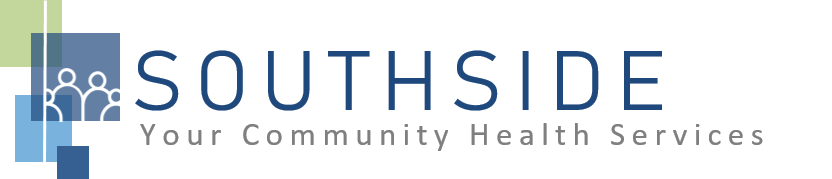 POSITION DESCRIPTIONJOB TITLE: 	Licensed Clinical Social WorkerREPORTS TO:	Behavioral Health DirectorSTATUS:	Non-Exempt (Hourly)LOCATION:	Medical ClinicSCHS is a 90-100 employee, full-service, non-profit healthcare clinic serving the needs of the South Minneapolis community. Come make a difference in the lives of people every day while helping us achieve our mission: To improve the health of our patients and communities by delivering exceptional care, removing barriers, and promoting healthy lifestyles.ROLE:	The Licensed Social Worker acts as an advocate and helps clients gain access to resources while confronting personal issues, such as mental illness, addiction and abuse.  He/she will be responsible for providing excellent mental health care to patients.     JOB DUTIES: Work closely with all members of the healthcare team in development of a plan of treatment.Develop and maintain thorough knowledge of referral resources throughout the service area. Maintain up-to-date knowledge of Medicare, Medicaid and other third-part reimbursement sources.Maintain accurate and timely records, including clinical progress notes, according to clinic policy.Provide positive customer relations in dealing with patients, families, physicians, members of the healthcare team, referral sources, service agencies and others.Seek advice and assistance when necessary.Attend and participate in staff meetings and committees.Assist with other duties and responsibilities as assigned.KNOWLEDGE, SKILLS, AND ABILITIES: Confidence, professional judgment, and emotional resilience and stability.Works well both independently and as part of a team.Exceptional verbal and written communication skills.Ability to exhibit good rapport with clients of varying behavioral issues, ethnic backgrounds and socio-economic status.Excellent time management and organizational skills.Attention to detail.Commitment to the SCHS mission and staff values.MINIMUM QUALIFICATIONS: Master’s degree in Social Work (MSW) required.Maintain licensure as required by the state.Possess a strong community health/public health orientation.One year experience as a Licensed Clinical Social Worker in a healthcare sitting.Experience in community clinics preferred.  Ability to handle abusive behaviors from patients and/or visitors.Bilingual (English/Spanish) preferred.I have read and agree to abide by the job duties indicated above._______________________________	_______________________________	_________________Name					Signature				Date